First Presbyterian Church, Manhattan, KansasSunday                                Order of Worship                        August 9, 2020PreludeReverie									          	                    by George Blake											         Mitchell Jerko, OrganistWelcome and Announcements									       Lee BorckCall to Worship (based on Psalm 85)								           	       Lee BorckWhere God dwells, steadfast love and faithfulness meet; righteousness and peace kiss each other.  Faithfulness springs up from the ground and righteousness looks down from the sky.  God gives what is good and we respond with praise!Come, and let us worship God!Hymn #407 								                  Spirit Divine, Attend Our PrayersPrayer of ConfessionGracious God, you call us to step out in faith,trusting in you for all things.  But we hide from challenges of discipleship, and our purposes are never in full agreement with yours.  Forgive us, we pray.  Help us to practice our faith in all circumstances.  And though we are distracted by noise all around, allow us to hear your voice even when it is the sound of sheer silence.  This we pray in the name of your Son, Jesus Christ.  Amen.Assurance of PardonApostles’ CreedI believe in God, the Father almighty, Maker of heaven and earth, And in Jesus Christ his only Son our Lord; who was conceived by the Holy Ghost, born of the Virgin Mary, suffered under Pontius Pilate, was crucified, dead, and buried; he descended into hell; the third day he rose again from the dead; he ascended into heaven, and sitteth on the right hand of God the Father Almighty; from thence he shall come to judge the quick and the dead.  I believe in the Holy Ghost; the holy catholic Church; the communion of saints; the forgiveness of sins; the resurrection of the body; and the life everlasting.  Amen.Prayer for Illumination										       Lee BorckYour Word has been spoken throughout the generations, O God.  And you speak still.  By the power of your Holy Spirit, open our hearts and minds that we would hear your word and obey.  For we ask in the name of Jesus Christ our Lord.  Amen.First Scripture Lesson: I Kings 19:9-18								       Lee BorckSpecial Music	Siciliana and Allergo from Sonata in F							           by G.F. Handel										       		 Susan Maxwell, Flute												  Steve Maxwell, TubaSecond Scripture Lesson: Matthew 14:22-33Sermon                                                   “Faith in Focus”              Prayers of the People and the Lord’s PrayerHymn #834 									            Precious Lord, Take My HandOffering/Prayer of DedicationThose joining in worship “in-person” were invited to participate in offering their tithes and gifts as they entered the sanctuary.  For those joining in worship “at home” we invite you to offer your lives to the service of Christ, during this time.  If you wish to give a tithe or other financial gift, you may do so by sending a check to the church office (801 Leavenworth St., Manhattan, KS 66502) or by visiting our church website (http://www.firstpresmanhattan.com/giving/ways-to-give/).  Thank you for your support, and your contribution to the outreach and ministry of Jesus through this congregation!Charge and BenedictionPostludeI Thank Thee and Praise Thee							          	          by Carl Simone											         Mitchell Jerko, Organist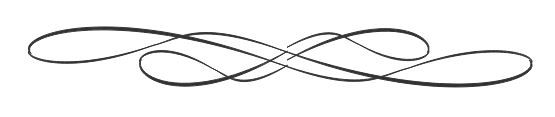 AnnouncementsThe flowers on the communion table this morning are given by Paul and Janet Dittmar in celebration of their 35th Wedding Anniversary.If you'd like to sign up for sanctuary flowers, just call the church office and inquire about available Sundays, they'll even order the flowers for you! Thank you to Susan and Steve Maxwell for providing special music this morning. Steve and Susan are the former Directors of our Children’s Choir and are on faculty with the Music Department at K-State. Call To ServicePlease consider joining other BRIDGE BUILDERS in our congregation, who are working to establish a strong link between our church home and the shut-in members still wanting a connection to their church family. The qualifications are simple…a caring heart and a few minutes in your schedule to make a visit or a call to someone in need of a “special friend.” Each BRIDGE BUILDER will be assigned to one “special friend” and the connection between you is of your own design. If you want to be a part of this very special mission within our own congregation, please email our church office at therese@firstpresmanhattan.com or call the office at 785-537-0518.  Community Meals NEEDS your help! Community Meals currently serves to-go meals on Tuesday evenings at 6:00 p.m. which includes a to-go breakfast as well. We are in need of volunteers who are willing to help with bringing food and/or serving the food. For more information, please contact Claudia Voos at cvoos@burnettauto.com or Missy Cox at mjc_2188@hotmail.comPrayer CornerIf you would like to be included in the prayer corner of the weekly email, please contact Therese Szatkowski, Communications Coordinator, therese@firstpresmanhattan.com; 785-537-0518.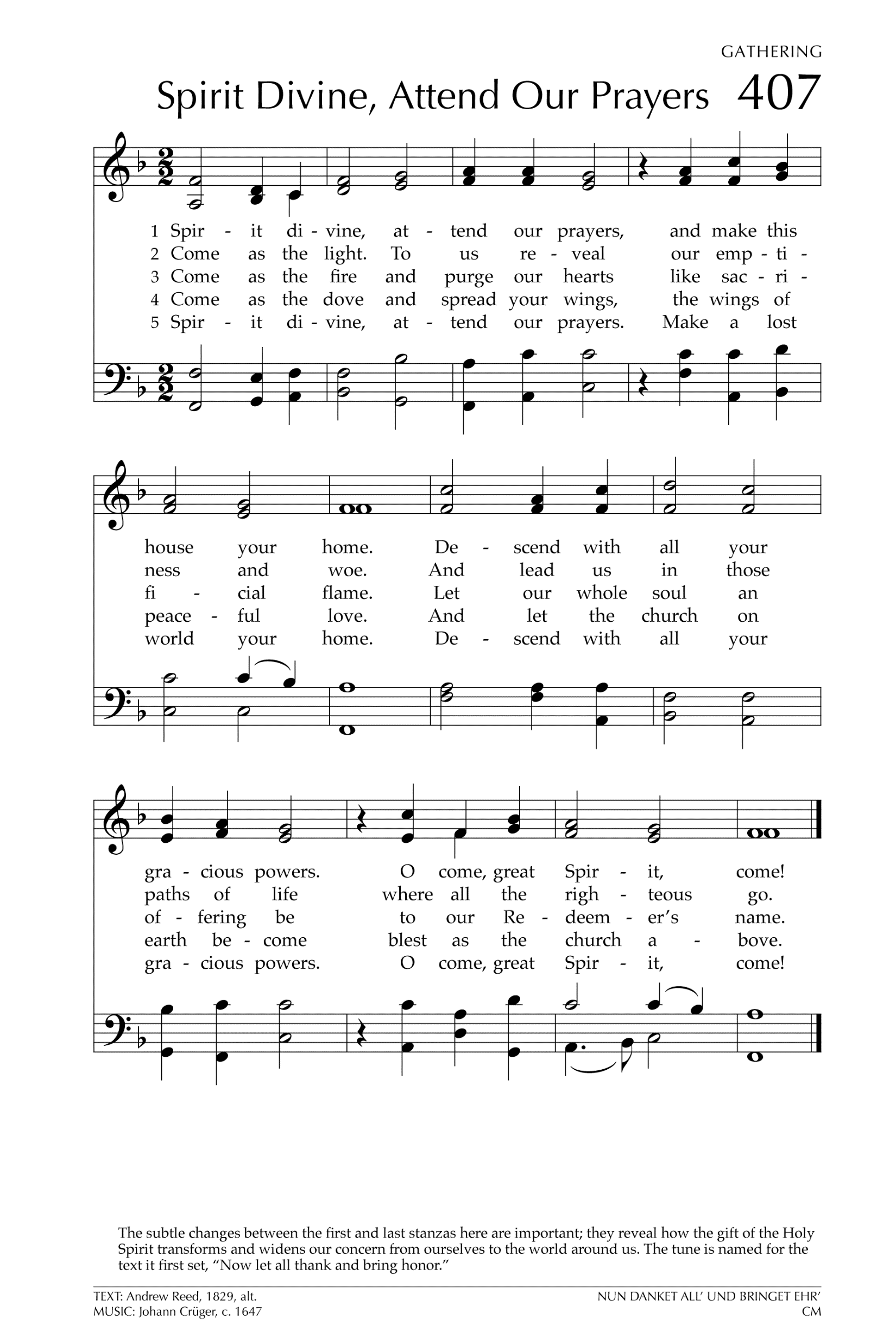 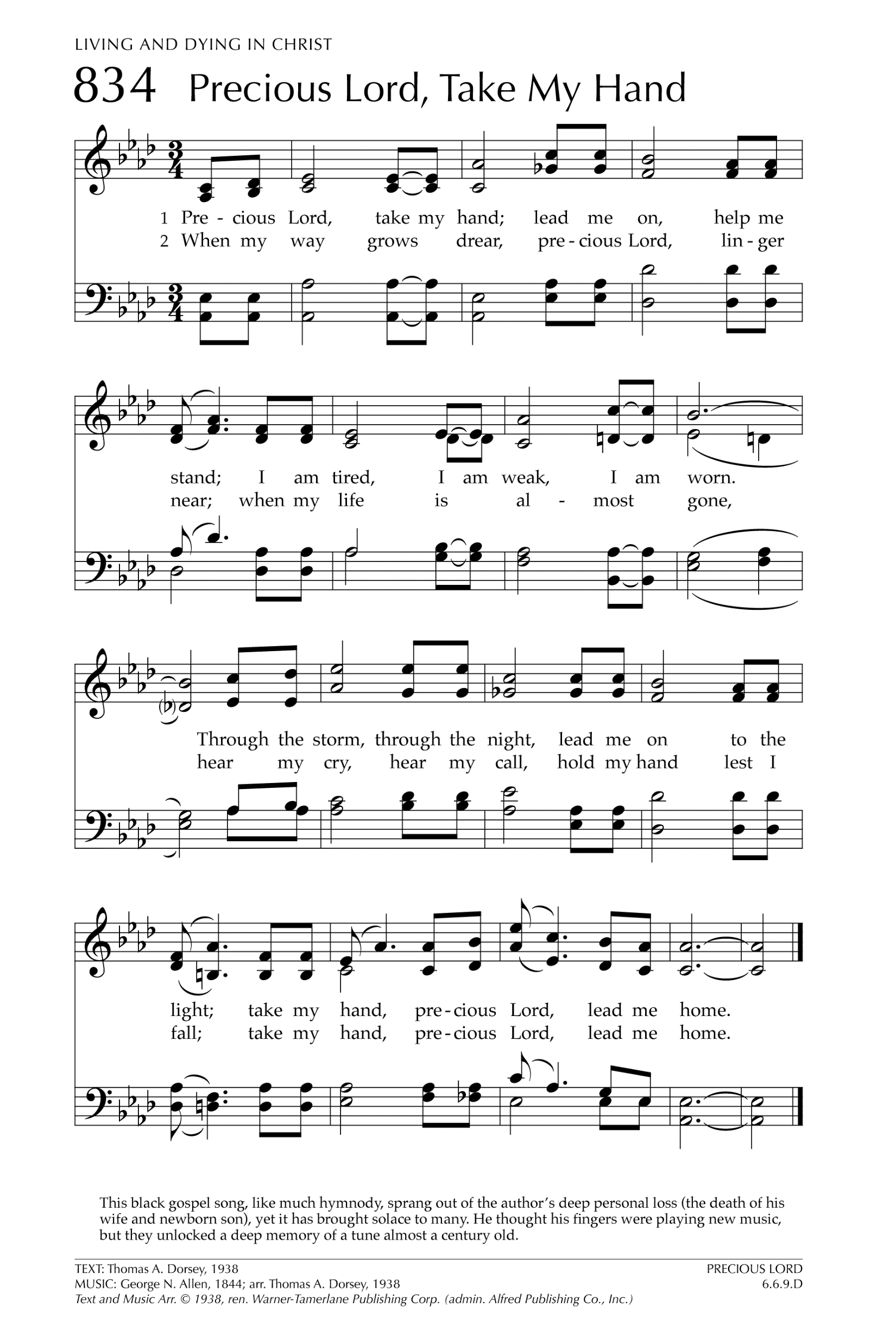 